Biting – A Fact Sheet for Families 
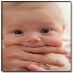 